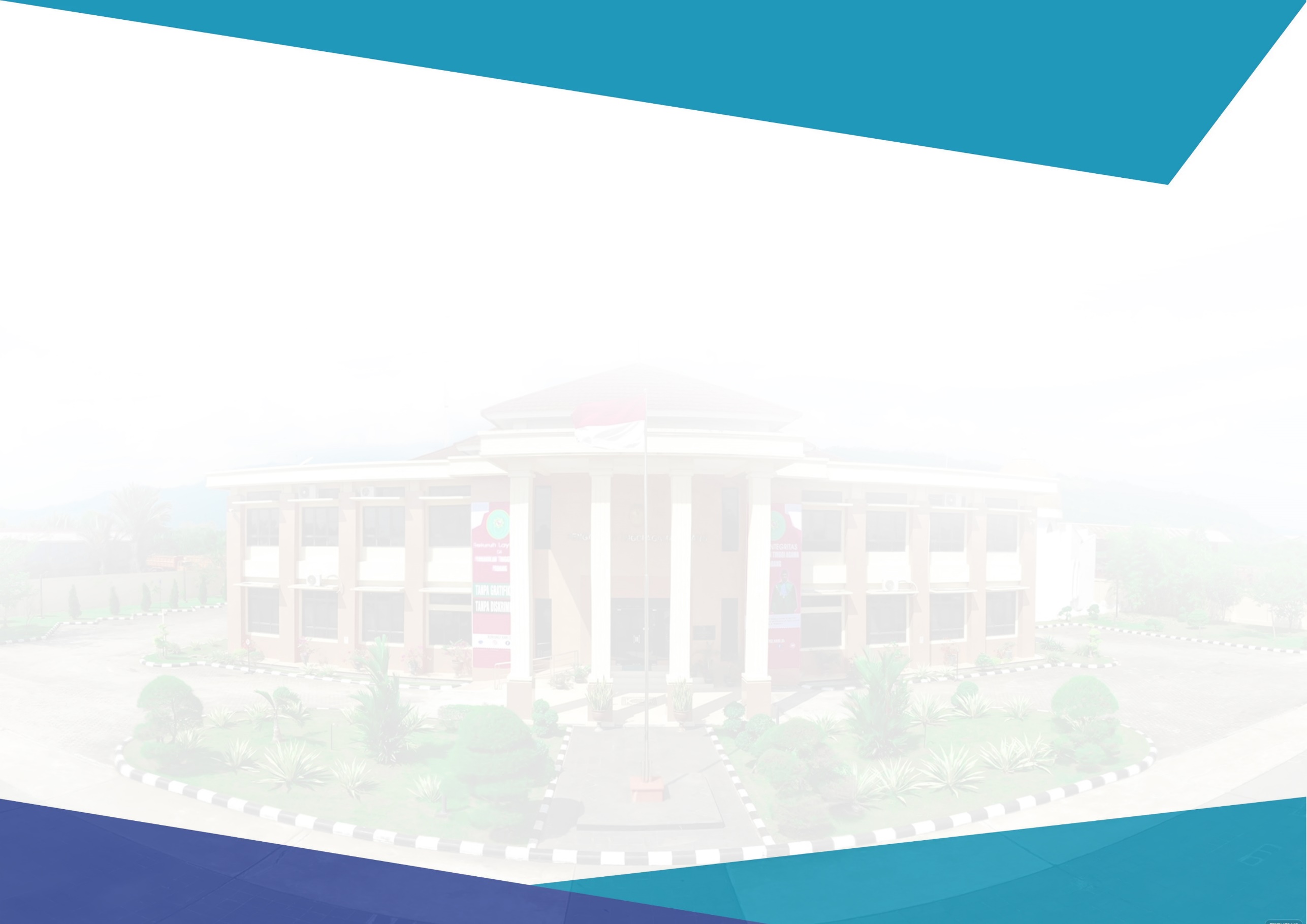 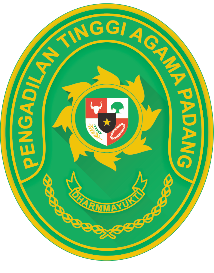 PIAGAM PENGHARGAANNOMOR : W3-A/2745/KP.05.8/10/2021MEMBERIKAN APRESIASI KEPADAPengadilan Agama Muara LabuhATAS LAUNCING APLIKASIPTSP YAKIN PARALUSEBUAH INOVASI PELAYANAN PTSP KELILING YANG DISEDIAKAN OLEH PENGADILAN AGAMA MUARA LABUH DEMI MEMBERIKAN PELAYANAN PRIMA YANG MEMPERMUDAH MASYARAKAT PENCARI KEADILAN DALAM BERPERKARA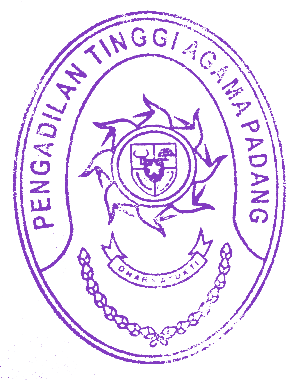 PADANG, 18 OKTOBER 2021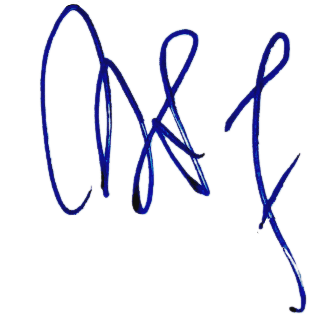 KETUA PENGADILAN TINGGI AGAMA PADANGDRS. H. ZEIN AHSAN, M.H.NIP. 195508261982031004PIAGAM PENGHARGAANNOMOR : W3-A/2746/KP.05.8/10/2021MEMBERIKAN APRESIASI KEPADAPengadilan Agama Muara LabuhATAS LAUNCING APLIKASISI APEL dan SI RINDANGSEBUAH INOVASI SISTEM ANTRIAN SIDANG DAN ANTRIAN PTSP PADA PENGADILAN AGAMA MUARA LABUHPADANG, 18 OKTOBER 2021KETUA PENGADILAN TINGGI AGAMA PADANGDRS. H. ZEIN AHSAN, M.H.NIP. 195508261982031004